SUBJECT: Sociology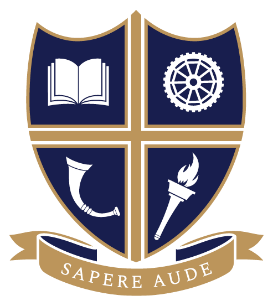 EXAM BOARD: AQASUBJECT: SociologyEXAM BOARD: AQACourse Overview (Y12)Units  Families and Households: the relationship of the family to the social structure and social change; changing patterns and diversity; the nature of childhood, and changes in the status of children in the family and society; demographic trends in the United Kingdom since 1900. Education and Methods: the role and functions of the education system, differential educational achievement of social groups; impact and experience of and access to education; the impact of globalisation on educational policy. Methods and Theory: quantitative and qualitative methods of research; the distinction between primary and secondary data, the theoretical, practical and ethical considerations influencing choice of topic, choice of method(s) and the conduct of research. Different theories; the concepts of modernity and post-modernity in relation to sociological theory; the nature of science and value freedom, the relationship between Sociology and social policy. Beliefs: the relationship between social change and social stability, and religious beliefs, practices and organisations, including cults, sects, denominations, churches and New Age movements, and their relationship to religious and spiritual belief and practice, the relationship between different social groups and religious/spiritual organisations and movements, beliefs and practices, the significance of religion and religiosity in the contemporary world. Criminology: crime, deviance, social order and social control, the social distribution of crime and deviance by ethnicity, gender and social class, including recent patterns and trends in crime. Globalisation and crime in contemporary society; the media and crime; green crime; human rights and state crimes. Crime control, surveillance, prevention and punishment, victims, and the role of the criminal justice system and other agencies. Useful websiteshttps://www.aqa.org.uk/subjects/sociology https://www.tutor2u.net/sociology https://thesociologyguy.com/ https://revisesociology.com/ https://www.youtube.com/watch?v=YnCJU6PaCio https://www.bbc.co.uk/bitesize/guides/zj8qn39/revision/2 https://www.coursehero.com/sg/introduction-to-sociology/defining-crime-in-sociology/ Essential text books and reading listAQA A Level Sociology Book one by WEBB AQA A Level Sociology Book two by WEBB Succeed at A level Sociology Book one (revision support) Trobe Haralambos.  AQA A level Sociology,Themes and perspectives year 1 and AS. 